Which of the following graphs pass the vertical line test?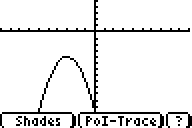 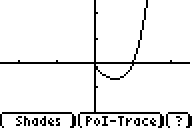 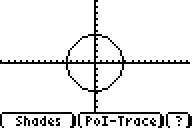 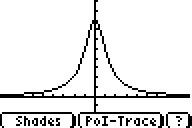 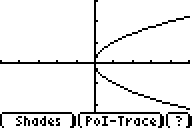 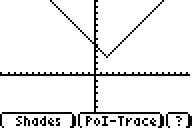 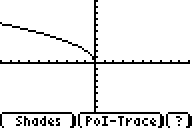 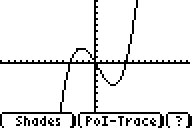 Refer to the rational function given by 	.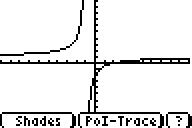 	Is (1, -1/2) on the graph of f?
		Find its x-intercept.
	Find its y-intercept.
	If x = 2, what is f(x)?				If f(x) = 2, what is x?